Изготовление дидактического пособия «Интеллект – карта».Уважаемые родители предлагаю вам с детьми изготовить интересное  и увлекательное  пособие. Сформирует у вашего ребенка  представления о нерпе: где живёт, чем питается, как зовут детёнышей нерпы.Ваш ребенок научится  составлять небольшие рассказы по карте, умение ориентироваться, выдвигая предположения.Нам понадобится наборы картинок Организационный момент «Встанем рядышком по кругу» «Встанем рядышком по кругу,Скажем «здравствуйте» друг другу,Нам здороваться не лень.Всем «Привет» и «Добрый день»!Если каждый улыбнётся, утро доброе начнётся.Доброе утро!  Взрослый: сейчас мы познакомимся с удивительным животным. А кто это, узнаешь, отгадав загадку. Мешок, набитый ленью,Получит "Пять" по поведенью.Лежать, лежать, лежатьИ взглядом Чаек провожать.Ответ: Нерпа В холодной плавает воде, хороший рыболов,На льдине отдыхает, совершив большой улов.И отдыхать ему не лень,Рыбачил допоздна ...Ответ: НерпаЯ без моря - никуда,В море - вся моя еда.Сам живу на берегу,Круг байкальский стерегу.Лапы - что-то вроде ласт.Я как морж, но не клыкаст.Ответ: Нерпа В: задаёт вопрос: а знаешь где нерпа живёт? Чем нерпа питается?Взрослый  выслушивает предположения В: Давай все предположения и идеи выстроим на карте котором обозначена Интеллект – карта с картинкой нерпы в центре.Работа с Интеллект – картой. Взрослый  рассказывает, как составить познавательный маршрут по карте.В центре располагается наш объект – нерпа. От картинки отходят четыре луча к символам, обозначающим место обитания (где живёт нерпа, вид (нерпа это: птица, рыба, животное, чем питается нерпа, как называется детёныш нерпы. Рядом со значками лежат наборы картинок с предполагаемыми ответами. Все идеи, предположения, которые вы выдвинули, мы обозначим картинками на карте.Вместе выполняют практическую работу. Взрослый поддерживает инициативу, не давая комментариев по поводу выбора карточек с ответами.Воспитатель: Ребята, присаживайтесь на стульчики. Мы с вами посмотрим презентацию о нерпе и выясним, правильно ли вы составили карту. Воспитатель на экран выводит слайдовую презентацию, рассказывает о жизни нерпы: нерпа – это тюлень, обитающий в Байкале. Байкальская нерпа живёт только в нашем озере, нигде на планете не встретишь это удивительное животное. Нерпа питается рыбкой голомянкой. Эта рыбка маленькая, но очень питательная, что важно для животного, потому что нерпа плавает на большой глубине, а вода в озере холодная. Чтобы тюлень не замёрз, ему необходимо иметь много подкожного жира.На берегу нерпа передвигается с трудом, опираясь на ласты, зато в воде она ловкая и быстрая. Дышит животное воздухом, поэтому каждые 20 минут оно всплывает на поверхность озера.Зимой нерпы чтобы дышать и добывать корм, делают во льду Байкала лунки – продухи. Весной у нерпы рождаются 1-2 детёныша белого цвета. Нерпят называют бельками.В: как думаешь, почему детёныши нерпы рождаются в белой шубке? Если  затрудняются ответить, рассказывает взрослый.Мама-нерпа кормит детёнышей молоком, поэтому нерпы – млекопитающие животные.В:,я предлагаю немного отдохнуть и поиграть в игру «Мы на озере купались». Физкультурная минутка.А мы к озеру спустились,(идут в круг)Наклонились и умылись.(имитация умывания)Раз, два, три, четыре,(брызги в лицо)Вот как славно освежились!А теперь поплыли дружноДелать так руками нужно:Вместе раз – это брасИ другой – это кроль(имитация)Вышли на берег крутой!(идут по кругу)А давай составим рассказ по карте. Какой ты молодец.В: понравилось работать с картой? Вторник: Аппликация «Нерпа с нерпёнком».Хотите своими руками сделать нерпу с нерпёнком? Я предлагаю сделать нерпу из шерстяных ниток, способом «ниткография»  В: для изображения силуэта нерпы и нерпёнка нам понадобятся серые и белые шерстяные нитки.Обводим клеем края контура животных и прикладываем нитки: серые для нерпы и белые – для нерпёнка. Показ осуществляет ребёнок.Ребенок приступают к выполнению работы. Мама оказывает помощь или делает в паре с ребёнком, Чем запомнилось и понравилось больше всего в нашей работе.Молодец.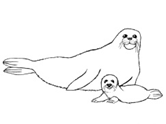 